2 «Б» класс представляет фантастическую поучительную историю: «Пифагор в 21 Веке» Собрались как-то раз одноклассники у Антошки. Позвал он их, потому что особенное что-то показать хотел. - Ну?! – нетерпеливо произнесла Ира. – Выкладывай, что там у тебя? Мне еще с собачкой гулять! - Погоди ты! – важно произнес Антошка. – Сейчас. Влад, помоги! (имя любое)Вместе мальчики выкатили из-за шкафа непонятную вещь. Она была похожа на какой-то научный аппарат с мигающим табло, кнопочками и лампочками. - Что это за каракатица? – спросила Маринка.-Это не каракатица, это…   -  Антошка оглянулся на дверь и шепотом произнес,  – это МАШИНА ВРЕМЕНИ! - Вот это да! – хором прошептали ребята. - А можно я… - Игорь подскочил к Машине и стал нажимать кнопочки, не слушая запретов Антона. – Нельзя, не все готово еще.Но было поздно. Из-под машины стал валить дым, она заскрежетала и забулькала,  и вскоре кто-то стал стучаться изнутри.Испуганные и притихшие ребята помогли выбраться из машины какому-то странному человеку. - Где я? Что происходит? Кто вы такие? – недовольно ворчал человек в странном одеянии, озираясь по сторонам.Антон даже рот приоткрыл. - Я знаю кто это… Это… ПИФАГОР!!!  - сказал Влад. - Да не может быть (КТО-ТО ИЗ РЕБЯТ) Он же жил в Древней Греции в 570 году до нашей эры! Это ну о-о-очень давно! – сказала Наташа.- Все верно, я   - Пифагор, - проговорил странный человек. Что вы еще обо мне знаете? - Достаточно мало,  - сказала Наташа, - мы учимся только во втором классе.- Мне папа читал в энциклопедии, - осмелилась Маринка, что  в ЧЕСТЬ ПИФАГОРА НАЗВАН КРАТЕР НА ЛУНЕ. - А мой старший брат последнюю неделю твердил какое-то правило, все уши взрослым и мне прожужжал, даже я запомнил,  что КВАДРАТ ГИПОТЕНУЗЫ ПРЯМОУГОЛЬНОГО ТРЕУГОЛЬНИКА РАВЕН СУММЕ КВАДРАТОВ КАТЕТОВ.  Я ничего из этого не понял, но запомнил. – сказал Влад - Это хорошо, что запомнил, скоро поймешь, - одобрительно сказал Пифагор. - А вот я занимаюсь спортом и наш тренер нам приводил  пример, что даже ПИФАГОР стал чемпионом одной из первых Олимпиад по кулачному бою.  – сказал Игорь.Ребята высказались и стали рассматривать Пифагора.А он стал рассказывать, как юношей отправился в Египет, чтобы набраться мудрости и тайных знаний. Он шел с рекомендательным письмом к фараону АМАСИСУ и был допущен к обучению и посвящен в таинства, которые другим чужеземцам были запретны. - Вот мальчик вспомнил про мою теорему…  Но неужели она встречается только в геометрии? Нет, конечно, нет! Теорема Пифагора встречается в разных областях наук. Например: в физике, астрономии, архитектуре и в других. Пифагор и его теорема воспеты в литературе.Ведущий: Оставим наших героев на минутку и расскажем о факте, который стал нам известен в 20 веке.-Возвращайте меня обратно! – воскликнул Пифагор. – В вашем времени я ничего не понимаю, все вокруг чужое. (МОЖНО, ЕСЛИ ПО ВРЕМЕНИ УКЛАДЫВАЕМСЯ, ПРОПИСАТЬ, КАК ДЕТИ ПРОЩАЛИСЬ С ФИЛОСОФОМ И МАТЕМАТИКОМ)Ребята обступили Пифагора, Антон помог ему погрузиться в машину, Игорь вспомнил и нажал ту последовательность кнопочек, по которой Пифагор оказался в нашем времени. Машина зашумела, завыла, загудела. И через пять секунд оказалась пуста. - Он создал нумерологию! - Он философ и математик! - Есть чему у такого мудрого поучиться! - А я теорему никогда не забуду.Антон, оглядываясь на зрителей и приложив палец к губам:  - Только тс-тс-тс. Никому об этом ни слова!В конце девятнадцатого века итальянский астроном СКИАПЕРЕЛЛИ  предположил, что на Марсе есть обитатели  подобные человеку. Ученые стали размышлять над вопросом. Как объясниться с этими существами. Была объявлена премия в сто тысяч франков тому, кто первый установит связь с каким-нибудь обитателем другого небесного тела. Эта премия все еще ждет счастливца. В шутку, хотя и не совсем безосновательно , было решено передать обитателям Марса сигнал в виде теоремы Пифагора.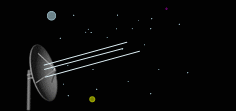 Неизвестно, как это сделать; но для всех очевидно, что математический факт, выражаемый теоремой Пифагора, имеет место всюду и поэтому похожие на нас обитатели другого мира должны понять такой сигнал! (ЗДСЬ МОЖНО И ДРУГИЕ ФАКТЫ НАПИСАТЬ, ДОПОЛНИТЬ)Неизвестно, как это сделать; но для всех очевидно, что математический факт, выражаемый теоремой Пифагора, имеет место всюду и поэтому похожие на нас обитатели другого мира должны понять такой сигнал! (ЗДСЬ МОЖНО И ДРУГИЕ ФАКТЫ НАПИСАТЬ, ДОПОЛНИТЬ)